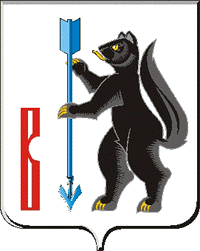 АДМИНИСТРАЦИЯ ГОРОДСКОГО ОКРУГА ВЕРХОТУРСКИЙП О С Т А Н О В Л Е Н И Еот 09.12.2019г. № 979г. Верхотурье  О внесении изменений в постановление Администрации городского округа Верхотурский от 14.02.2019 г. № 99 «О порядке организации и проведении  рейтингового голосования по общественным территориям  городского округа Верхотурский»	Руководствуясь статьей 33 Федерального закона от 06 октября 2003 года №131-ФЗ «Об общих принципах организации местного самоуправления в Российской Федерации», в соответствии с Постановлением Правительства Свердловской области от 29.01.2019 г. № 51-ПП «Об организации проведения в муниципальных образованиях, расположенных на территории Свердловской области, рейтингового голосования по выбору общественных территорий, подлежащих благоустройству в первоочередном порядке», Уставом городского округа Верхотурский, ПОСТАНАВЛЯЮ:	1.Внести  в постановление Администрации городского округа Верхотурский от 14.02.2019 г. № 99 «О порядке организации и проведении  рейтингового голосования по общественным территориям  городского округа Верхотурский» следующие изменения:          в пункте 1 число «2022» заменить числом «2024».		2.Опубликовать настоящее постановление в информационном бюллетене  «Верхотурская неделя» и разместить на официальном сайте городского округа Верхотурский.		3.Контроль  исполнения настоящего постановления возложить на и.о. первого заместителя главы Администрации городского округа Верхотурский Литовских Л.Ю.Глава городского округа Верхотурский                                            А.Г. Лиханов